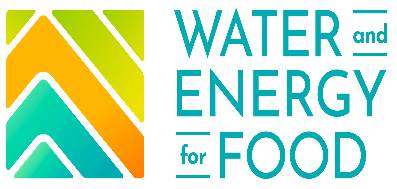 Sun4Water - Promotion de systèmes d'irrigation solaires à petite échelle respectueux du climat, économes en eau et en énergie.Formulaire de candidature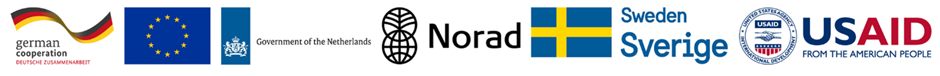 Information générale de qualificationExpérienceNombre d’années d’expériences dans la fourniture de matériels/équipements et de services techniques ou de produit financier dans le domaine de l’irrigation et/ou du solaire      					Indiquer le nombre d’années d’exercice 		____________ Expérience antérieure de gestion de crédit d’investissement avec une institution financière (sur les 05 dernières années)Renseigner le tableau ci-dessous en commençant par les expériences les plus récentesExpérience de travail avec les petits producteursCapacité techniqueIdentité bancaire au nom de la micro-entreprise, de la coopérative ou de l’institution financière Indiquer la banque de domiciliation et le numéro de compte bancaire  		__________________________________________________________________________________________________________________________________________________Disposer d’un stock de matériel/équipements d’irrigation et/ou de solaireRemplir le tableau ci-dessous avec vos principaux produits ou services offerts à vos clients  Disposer d’un magasin de stockage de matériel/équipementIndiquer la localisation de votre magasin de stockage de matériel/équipement (pour les micro-entreprises et les coopératives uniquement)  		_________________________________________________________________________Disposer d’un bureau administratif et d’un espace d’exposition des produitsIndiquer la localisation de votre bureau administratif ou de votre espace d’exposition des produits  _________________________________________________________________________Avoir un staff technique et un staff administratif dûment enregistréIndiquer le nombre de personnel permanent de votre institution en charge des questions techniques, administratves ou financières en précisant le nombre de femmes dans chaque catégorie.  		Staff administratif :  ________Hommes________Femmes Staff technique :  ________Hommes________Femmes Staff Finances :  ________Hommes________Femmes Capacité entrepreneurialeAvoir un portefeuille client sur la promotion des investissements dans le domaine de l’agriculture, de l’irrigation ou des énergiesRemplir le vide ci-dessous avec le nombre de clients de chaque catégorie Agriculture 	__________				Irrigation                  ____________Energie             __________				Autres catégories    ____________Disposer d’un produit/mécanisme de promotion de vos produits et servicesOUI 	__________				NON                  ____________Chiffre d’affaires minimal de Un million de francs  Montant du chiffre d’affaires de 2022 (en francs) 	__________Contribution propre à la réalisation du programmeÊtre disposé à faciliter la mobilité de son personnel (02 staff dont au moins 01 femme) pour des formations spécifiques, le cas échéant . Cocher la réponse exacte 				OUI ____      NON _____Être disposé à faciliter l’accès de ses produits et services aux petits producteurs moyennant des approches promotionnelles. Cocher la réponse exacte 				OUI ____      NON _____Être disposé à améliorer la qualité de ses services en faveur des petits producteurs . Cocher la réponse exacte 				OUI ____      NON _____Être disposé à inclure dans son modèle d’affaire des éléments incitatifs de prise en compte des besoins spécifiques des jeunes et des femmes . Cocher la réponse exacte 				OUI ____      NON _____Être disposé à mobiliser 30% de l’investissement sollicité pour le développement de son portefeuille d’affaires sur les systèmes d’irrigation solaire. Cocher la réponse exacte 				OUI ____      NON _____Être disposé à Former l’ensemble de son staff ou de ses membres (coopérative exclusivement) sur les systèmes d’irrigation solaire à petite échelleCocher la réponse exacte 				OUI ____      NON _____Exigences Êtes-vous prêt à répondre aux exigences suivantes si vous êtes sélectionnés pour ce programme ? Cocher la réponse exacte rendant compte de vos capacités6.1. mobiliser de manière indépendante et pro-active au moins deux staffs technique et administratif dont au moins une femme pour la participation aux activités du programme 										         OUI ____      NON _____6.2 Être apte à participer aux sessions de coaching virtuel grâce aux équipements adéquats et un accès internet stable.  OUI ____      NON _____6.3 Être disposé à intégrer l’aspect genre dans la planification, la conduite et l’évaluation des activités entrepreneuriales  				. 		       OUI ____      NON _____6.4 Être disposé à participer à la collecte des données de suivi et évaluation du projet liés aux activités du programme						       OUI ____      NON _____6.5 S’engager à suivre le programme sur toute sa durée et produire les documents de son entreprises requis dans les délais			        OUI ____      NON _____Liste de contrôle des documents ou pièces à fournir dans la SoumissionLe formulaire de candidature dûment rempli ; Le documents supports exigés dans l’appel à manifestation d’intérêt dans la section « critères de sélection » des points 1 à 4.Nom de l’entitéCatégorie de l’entité (entreprise/coopérative/ institution financière)Numéro d’enregistrement légalDate et lieu de création/enregistrement légalDomaines d’activités principauxServices en lien avec la promotion des investissementsNoms des staffs sélectionnés au programme ToT de Sun4water Chiffre d’affaires déclaréAdresse Email de contactNuméro de téléphone de contactN°Objet du créditMontant du Crédit (Francs)Institution de financement ayant accordé le crédit (année)12345N°Objet de la collaborationAnnée Localités de domiciliation des producteurs123N°Produits N°Services1234